OSMAN YILMAZ

Yavuz Sultan Selim Mah. Altı Bohça sok. No:16 D:6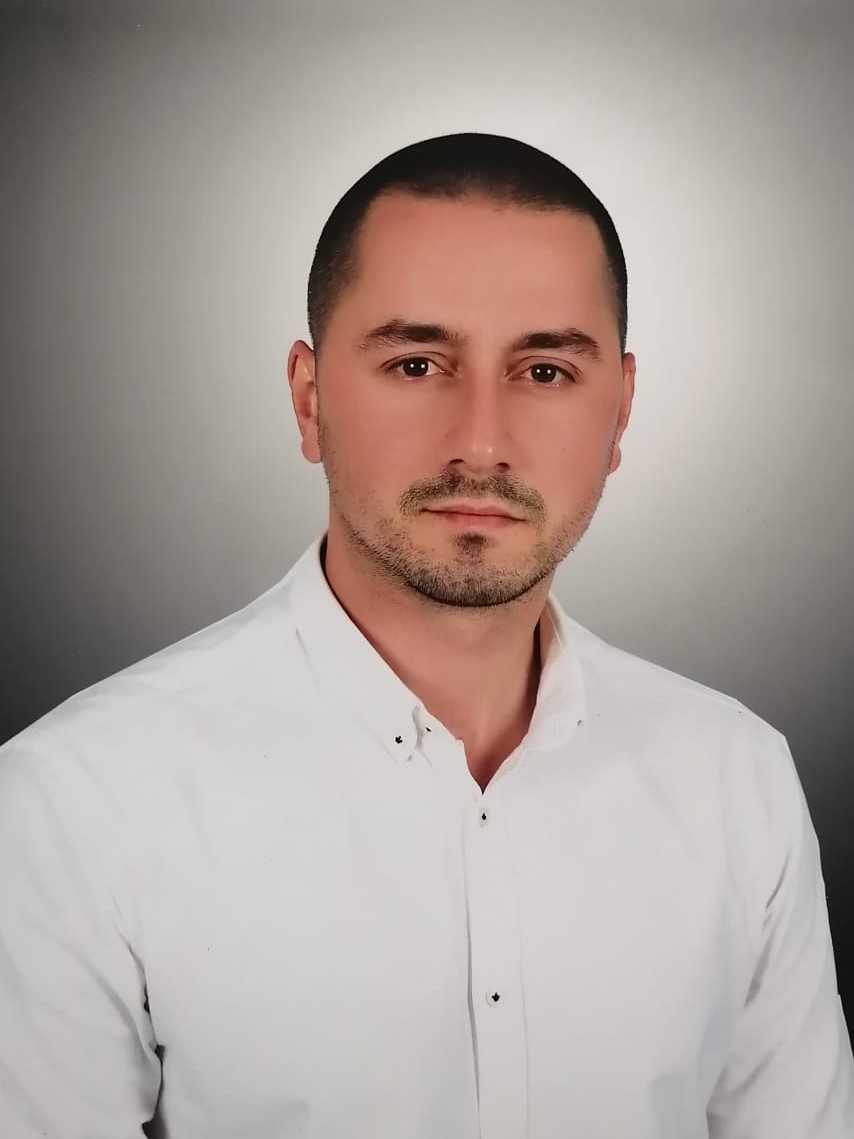 Fatih/İstanbul
Tel       :          (531) 494 23 84E-mail : 	yilmazosman87@gmail.comKİŞİSEL BİLGİLER Doğum Yeri : 		İstanbulDoğum Tarihi : 	26/10/1987Askerlik Durumu : 	Yapıldı Medeni Durum : 	EvliEhliyet:		(B) 2009 Çalışma Durumu:       Çalışmıyor.EĞİTİM DURUMU 2010 - 2014 : İstanbul Aydın Üniversitesi (%50 burslu), Elektrik-Elektronik Mühendisliği2006 - 2009 : Ege Üniversitesi, Ege Meslek Yüksek Okulu, Elektronik Haberleşme2001 – 2006 : Alibeyköy Anadolu Teknik Lisesi , Elektronik Bölümü

PROJE VE STAJLAR12/2021-02/2022 Tevrüz Mühendislik – Bomonti & KIA Şantiyesi – Elektrik Şantiye Şefi03/2019-10/2021 Kare Mühendislik- TOKİ GOP 796 Konut Şantiyesi – Elektrik Şantiye Şefi02/2017-09/2018 Ferko İnşaat Line Şantiyesi – Teknik Ofis Şefi02/2016-02/2017 Ferko İnşaat Signature Şantiyesi – Elektrik Saha Mühendisi02/2014-02/2016 Els Elektrik - Proje Grubu SorumlusuYABANCI DİLİngilizce: Orta seviyede
BİLGİSAYARAutocad, Microsoft Office.İŞ DENEYİMLERİTevrüz Mühendislik Elektrik Bilişim İnşaat  San. ve Tic. Ltd. Şti.Els Elektrik Proje Taahhüt San. ve Tic. Ltd. Şti Kare Mühendislik | Elektrik Taahhüt San. ve Tic. Ltd. Şti.REFERANSLAR(TEVRÜZ Mühendislik) – Proje Müdürü : Reşit Bereket – 0532 476 51 61 (KARE Mühendislik) - Proje Müdürü: Lokman Ekşi – 0532 634 92 75(TOKİ 796 KONUT) - Şantiye Şefi: Onur Özatik – 0555 481 02 55(Els Elektrik Ferko Line) - Şantiye Şefi: Ertuğrul Yılmaz  – 0531 522 34 82